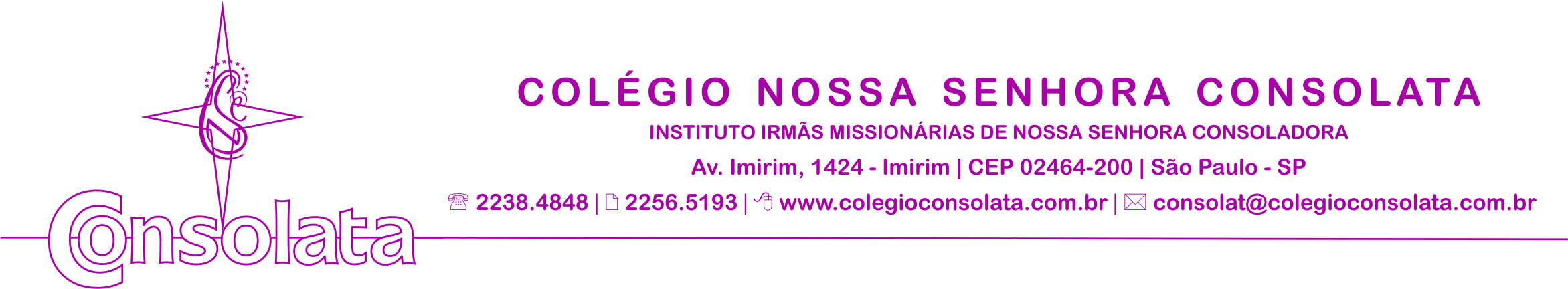 Planejamento: Recuperação Final –  3º Trimestre/2014Componente Curricular: MATEMÁTICA                                       Ano/Série: 6º A, B                                                 Professor: ÉRICA DARIO                                   DescritoresEstratégiasCronograma/AvaliaçãoD3.3 Reconhecer frações equivalentes como representações diferentes.D4.3 Simplificar frações, aplicando a fatoração e a propriedade fundamental das frações equivalentes.D5.3 Calcular taxas porcentuais transformando fração em numeral decimal.D6.3 Efetuar e resolver expressões numéricas de frações com as quatro operações.D8.3 Calcular porcentagem simples.D9.3 Resolver expressões numéricas com números decimais envolvendo as quatro operações.D10.3 Calcular taxas porcentuais transformando fração em numeral decimal.D11.3 Construir e interpretar gráficos de colunas.- Orientação de estudo para a realização do trabalho.- Aula para esclarecimento de dúvidas.-Lista de exercícios contendo o conteúdo da recuperação. Esta deverá ser resolvida e entregue no mesmo dia da prova de recuperação e irá compor 20% da nota final da recuperação.- O aluno fará uma avaliação dissertativa, com o objetivo de avaliar seu aprendizado. Essa irá compor 80% da nota final da recuperação.- Avaliação escrita conforme calendário de recuperação.